Verzorgende IG of (Wijk) verpleegkundige 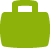 wijkteam Nijverdal De Hoge Esgemiddeld 16 uur per week (uren in overleg; meer uren in toekomst bespreekbaar)Vanwege vertrek van een collega per 1 oktober 2021 zijn wij op zoek naar een verzorgende-IG of (wijk)verpleegkundige. Wij zoeken iemand die het leuk vindt om te werken op een unieke locatie in een team waar:een goede sfeer heerst en collegialiteit belangrijk is;iedereen gelijk is en verantwoordelijkheden heeft;we proberen om ieders sterke kant te benutten;de wijkverpleegkundige een meewerkende vraagbaak is en niet iemand die alle neventaken uitvoert;zelfsturing een proces in beweging is;niet altijd alles vanzelf gaat, maar waar we wel ons best doen;na iedere ochtendroute de koffie klaar staat....thee mag natuurlijk ook;de cliënt centraal staat, maar we ook goed voor onszelf zorgen. Wij vragen:Enthousiasme over bovenstaande punten.Minimaal een Verzorgende-IG diploma Deskundigheid, flexibiliteit, eerlijkheid en collegialiteit…, maar dat spreekt vanzelf toch? Schoolverlaters raden wij aan zeker mee te solliciteren.Wij bieden:Salaris, afhankelijk van ervaring, ingeschaald conform de CAO VVT. Dienstverband voor onbepaalde tijd.Mobiele telefoon en iPad van het werk. Een actieve personeelsvereniging en budget voor teamuitjes. Bij ZorgAccent werken we met zelfsturende teams en kennen we een hoog niveau van digitalisering. Alle verzorgenden/verpleegkundigen werken met een iPad. Niet alleen voor de cliëntadministratie maar ook om laagdrempelig met andere teams, andere disciplines of de directie te communiceren.  Ben je enthousiast geworden over deze vacature? Solliciteer dan snel! Jouw sollicitatie, voorzien van motivatie en CV, kun je voor 1 november 2021 sturen via deze site.Voor meer informatie over de functie kun je mailen naar nijverdal.hogees@zorgaccent.nlVerder zijn we natuurlijk razend benieuwd waarom jij samen met ons het proces van zelfsturing in beweging houdt. Spreken we elkaar snel? Bovenkant formulierOnderkant formulier